Special Delivery- Damn, It Feels Good To Be YOU!Connect with us on everything https://solo.to/jmanspeaksWho is this JMan Character? Click here for our full story. We are not normal, and we celebrate the fact that we are different. Please stop trying to do the things that everyone else is doing. Find the unique culture of your organization and celebrate it.Start with your audience. WHO are they? WHAT do you want them to engage with?HOW do we connect? Meet the members where they already are and make it entertaining!Virtual Emcee Role & ResponsibilitiesAnswer To Zoom Fatigue VideoSet The PaceRun Of The ShowPlan The Speaker Order with Event planner/Professional Development DirectorIntro The Sessions/ SpeakersPlan Activities for down timeEntertainEngageOnline social media asset creationContests & Giveaways    10. Energy InfusionVirtual Emcee VideoVIRTUAL EMCEE TOOLS Run Of The Show, etcFun & GamesVirtual Scavenger huntDance PartyLip Sing CompetitionVirtual WorkoutThe crazier the idea, the better and then capture it on videoB Roll Example of dancing  Virtual Dancing Through The Decades  EQUIPMENTWhat if you don’t have a Facebook Or a messenger account? Read this articleMessage the keyword “Equipment” to www.Facebook.com/JManSpeaks to receive our must current and up to date list or go to http://Equipment.JManSeminars.comProgramsLIVE STREAMINGGood www.BELIVE.TVBetter www.Restream.IOBest www.Streamyeard.com LIVE STREAMING & Virtual CameraMAC- www.EcammLIVE.comWINDOWS- www.VMix.comPrezi Video-Make sure to inquire about the educator’s discountVideo Editing Movavi Video SuiteAnimoto Movie Maker- www.Animoto.comMagisto Movie Maker- www.Magisto.comSound Effects & Royalty Free MusicEpidemic Sound www.Epidemic.comMessenger Bot MarketingCreate an account at www.Manychat.comhttps://www.jmanbot.com/SirBotALot has information about our full messenger ot experience.Message us the keyword “Speaker Bot” to our page www.Facebook.com/JManSpeaks or go to http://speaker.jmanseminars.com/ to check out our speaker bot or you can also go to  http://ae.JManSeminars.com to check out our real estate board bot.You can also visit  https://m.me/JManSpeaks?ref=w16003190OR Scan The QR Code below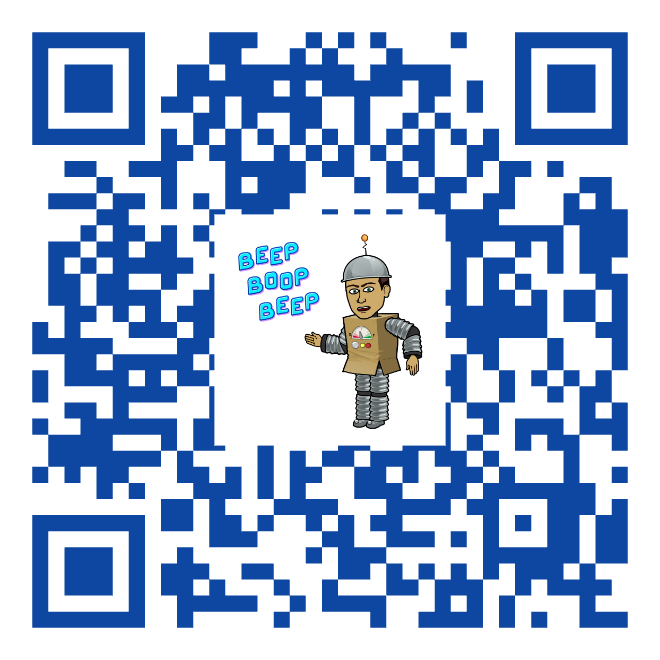 Omni Channel Marketing SMS Phone Number-1-256-273-8536. Please be sure to disable any auto signature that you might have when you send your texts. The message has to only be the keyword or the responder will or trigger.You can text the secret keyword “Buffalo Bills” or “Check In” to check in to our imaginary event AND you can also check our Covid Questionnaire by texting the keyword “COVID”. Lastly, You can check out of our imaginary event by using the secret keyword “Checkout” or “Superbowl” to check out.You can also email within Manychat but you have been doing that for 40+ years already.ZOOM TipsYou can message us the keyword “ZoomTips” to www.Facebook.com/JManSpeaks in order to get our 16 pages on preferred Zoom settings complete with screenshots. You can also visit the URL http://ZoomTips.JManSeminars.comVirtual BackgroundsYou should upgrade your account on www.Canva.comYou can get royalty free video clip at https://www.storyblocks.com/video to use for virtual backgrounds or b roll for video or backgrounds for countdown screens.YouTube SEOTube Buddy- https://www.tubebuddy.com/VidIQ- https://vidiq.com/Thumbnail Blaster- https://thumbnailblaster.com/Canva for thumbnail- https://www.canva.com/Social Media ToolsFacebook Creator StudioManage and schedule posts for multiple Facebook & Instagram channels all in one place. https://business.facebook.com/creatorstudioMessenger Bots You can use the keyword “Bot Nerd” to try a demo and see what it is like to interact with a a real estate messenger bot powered by Manychat. If you visit us in the booth we have a ton of FREE resources including a 60-minute webinar about Messenger bot marketing for FREE. You can also get the same demo by going to http://Bot.JManSeminars.comVideo CommunicationDubb is a brand new player that is changing the game AND might even give BombBomb a run for their money. You can get a FREE trial by going to http://dubb.jmanseminars.com/LIVE Streaming VideoBe Live is a great platform for beginners. It is the most stable and the easiest to navigate. https://be.live/Restream is a great intermediate level LIVE Streaming platform.  You can stream to multiple platforms with their FREE version. https://restream.io/StreamYard is another great intermediate level LIVE Streaming platform. It is a little bit more advanced than Restream and has more capability. You can have more guests and stream to multiple platforms as well. https://streamyard.com/RandoLingo Jam is a website where you can create a translator. You can translate from your native language to Shakespearean, Yoda, Old English, Robot, Ned Flanders and soooo many more. https://lingojam.com/Zoom Tech Tools (Cause we saw you in the last Zoom Meeting)We have created a 16 page document with our recommended Zoom settings. You can send the keyword “Zoom Tips” or got to http://Zoomtips.JManSeminars.comImmersive View creates a whole new Zoom experienceCanva is great for virtual backgrounds“Touch Up My Appearance” will make you young again. Think Benjamin Button.Prezi Video-Why hide behind a Slide? Prezi and Prezi video will take your presentations to a whole nother level and can come in as a virtual camera inside of Zoom.  https://prezi.com/Ecamm LIVE is a LIVE Streaming beast and a complete production platform. It is more advanced, but it is totally worth it. You can even bring it into Zoom as a virtual camera and do some crazy stuff that will wow your clients. https://www.ecamm.com/vMix is the windows version https://www.vmix.com/THANK YOU!!!